Zarządzenie Nr 25 
Dziekana Wydziału Technologii i Inżynierii Chemicznej 
Zachodniopomorskiego Uniwersytetu Technologicznego w Szczecinie 
z dnia 20 listopada 2020 r.w sprawie wprowadzenia „Wydziałowej procedury wykrywania plagiatów i naruszeń 
własności intelektualnej”Na podstawie zarządzenia nr 16 Rektora ZUT z dnia 3 kwietnia 2017 r. w sprawie Podstaw funkcjonowania Wewnętrznego Systemu Zapewniania Jakości Kształcenia oraz wytycznych do realizacji oceny jakości w obszarach działania tego systemu w Zachodniopomorskim Uniwersytecie Technologicznym w Szczecinie oraz § 8 pkt. 13 zarządzenia nr 117 Rektora ZUT z dnia 4 września 2020 r. w sprawie zakresów obowiązków osób pełniących funkcje kierownicze na kadencję 2020 – 2024 zarządza się co następuje:§paragraf 1.Wprowadza się „Wydziałową procedurę wykrywania plagiatów i naruszeń własności intelektualnej”, stanowiącą załącznik do niniejszego zarządzenia.§paragraf 2.Przestaje obowiązywać „Wydziałowa procedura wykrywania plagiatów i naruszeń własności intelektualnej” (nr WTiICh/O-III/8b/W) zatwierdzona przez Dziekana WTiICh w dniu 20.06.2017 r.§paragraf 3.Zarządzenie wchodzi w życie z dniem podpisania.Dziekan
Wydziału Technologii i Inżynierii Chemicznej


prof. dr hab. inż. Rafał RakoczyZałącznik
do zarządzenia nr 25 Dziekana WTiICh ZUT z dnia 20 listopada 2020 r.Wydziałowa procedura wykrywania plagiatów i naruszeń 
własności intelektualnejNazwa proceduryWydziałowa procedura wykrywania plagiatów i naruszeń własności intelektualnej. Cel i zakres proceduryProcedura określa zasady postępowania w przypadku wykrycia plagiatu i naruszeń własności intelektualnej na Wydziale Technologii i Inżynierii Chemicznej Zachodniopomorskiego Uniwersytetu Technologicznego w Szczecinie. Sposób postępowaniaW pracach dyplomowych i doktorskich W przypadku prac dyplomowych i doktorskich, złożonych na Wydziale, jako narzędzie służące weryfikacji ich oryginalności wykorzystywany jest Jednolity System Antyplagiatowy (JSA).Obowiązkowej procedurze weryfikacyjnej podlegają wszystkie pisemne prace dyplomowe inżynierskie i magisterskie oraz rozprawy doktorskie, powstające na Wydziale, 
z wyłączeniem prac zawierających informacje podlegające ochronie na podstawie przepisów o ochronie informacji niejawnych, zgodnie z Ustawą z dnia 5 sierpnia 2010 r. 
o ochronie informacji niejawnych.Odpowiedzialnym za sprawdzenie pracy dyplomowej przy wykorzystaniu JSA jest promotor. Promotor zobowiązany jest do sprawdzenia pracy, umieszczonej przez studenta 
w e-dziekanacie, w terminie 14 dni od daty jej złożenia.Promotor pracy przekazuje do dziekanatu raport ogólny, wygenerowany za pośrednictwem systemu JSA, wydrukowany w kolorze i podpisany, który stanowi ostateczne potwierdzenie, że w jego ocenie praca nie nosi znamion plagiatu. W wypadku, gdy po przeprowadzeniu oceny oryginalności pracy dyplomowej (na podstawie szczegółowego raportu z JSA z uwzględnieniem charakteru pracy, liczby i rodzaju wykorzystanych w pracy źródeł oraz możliwości dokonania manipulacji) zachodzi uzasadniona podstawa do stwierdzenia, że praca nosi znamiona plagiatu, promotor kieruje zawiadomienie do Dziekana, korzystając ze wzoru stanowiącego Załącznik 1 niniejszej procedury.Dziekan niezwłocznie powiadamia Rektora o konieczności wszczęcia postępowania wyjaśniającego.Dziekan lub osoba wyznaczona przez Dziekana opracowuje zbiorcze sprawozdanie roczne dotyczące liczby wykrytych plagiatów i naruszeń własności intelektualnej przez studentów, doktorantów i pracowników Wydziału, które następnie przekazuje do Wydziałowej komisji ds. jakości kształcenia.W przypadkach prac innych niż dyplomowe (w tym sprawozdania, prace etapowe, prace zaliczeniowe):Jako narzędzie służące weryfikacji oryginalności pozostałych prac zaleca się użycie Jednolitego Systemu Antyplagiatowego (JSA).W przypadku wykrycia plagiatu lub naruszenia własności intelektualnej przez studenta, doktoranta lub pracownika Wydziału, wymagane jest złożenie pisemnego wyjaśnienia wraz z opisem zaistniałej sytuacji do Dziekana. Dziekan niezwłocznie rozpatruje sprawę i w razie potrzeby powiadamia Rektora 
o konieczności wszczęcia postępowania wyjaśniającego. Tryb postępowania wspólny dla obu przypadków:Dziekan lub osoba wyznaczona przez Dziekana opracowuje zbiorcze sprawozdanie roczne dotyczące liczby wykrytych plagiatów i naruszeń własności intelektualnej przez studentów, doktorantów i pracowników Wydziału, które następnie przekazuje do Wydziałowej komisji ds. jakości kształcenia.Dokumenty związaneUstawa z dnia 20 lipca 2018 r. Prawo o szkolnictwie wyższym i nauce Kodeks Etyki Studenta Zachodniopomorskiego Uniwersytetu Technologicznego w SzczecinieUchwała nr 75 Senatu Zachodniopomorskiego Uniwersytetu Technologicznego 
w Szczecinie z dnia 28 czerwca 2019 r. w sprawie uchwalenia statutu Zachodniopomorskiego Uniwersytetu Technologicznego w SzczecinieZarządzenie Nr 1 Dziekana Wydziału Technologii i Inżynierii Chemicznej Zachodniopomorskiego Uniwersytetu Technologicznego w Szczecinie z dnia 2 kwietnia 2019 r. w sprawie procedury postępowania antyplagiatowego obowiązującego na Wydziale Technologii i Inżynierii Chemicznej.Zarządzenie nr 8 Rektora ZUT w Szczecinie z dnia 31 stycznia 2019 r. w sprawie Procedury procesu dyplomowania w Zachodniopomorskim Uniwersytecie Technologicznym w SzczecinieZarządzenie nr 16 Rektora ZUT w Szczecinie z dnia 3 kwietnia 2017 r. w sprawie podstaw funkcjonowania Wewnętrznego Systemu Zapewniania Jakości Kształcenia oraz wytycznych do realizacji oceny jakości w obszarach tego systemu w Zachodniopomorskim Uniwersytecie Technologicznym w SzczecinieZarządzenie nr 49 Rektora Zachodniopomorskiego Uniwersytetu Technologicznego w Szczecinie z dnia 16 kwietnia 2020 r. w sprawie zasad składania prac dyplomowych w okresie wprowadzonego w kraju stanu epidemiiUstawa z dnia 5 sierpnia 2010 r. o ochronie informacji niejawnychZałącznikiZałącznik 1: Opinia promotora dotycząca pracy dyplomowejZałącznik nr 1
do procedury postępowania antyplagiatowego na WTiICh ZUTOpinia promotora
dotycząca pracy dyplomowejOświadczam, że zapoznałem się z Raportem Szczegółowym wygenerowanym przez Jednolity System Antyplagiatowy (JSA) w odniesieniu do pracy dyplomowej:Imię i nazwisko studenta: 	Nr albumu:	…………………	Kierunek studiów: 		Forma i stopień studiów: 	Tytuł pracy: 		
Po analizie Raportu Szczegółowego z badania JSA stwierdzam, że wykryte w pracy zapożyczenia są nieuprawnione i noszą znamiona plagiatu. W związku z tym uznaję pracę za niesamodzielną, nie dopuszczam jej do obrony oraz kieruję zawiadomienie do dziekana w celu rozpatrzenia sprawyUzasadnienie:	(data)	(czytelny podpis promotora pracy dyplomowej)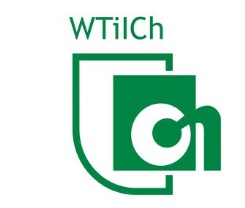 OPRACOWAŁA:
Wydziałowa Komisja 
ds. Jakości Kształcenia (WKJK)Wersja: 2Data zatwierdzenia: 20.11.2020 r.Stron:
4OPRACOWAŁA:
Wydziałowa Komisja 
ds. Jakości Kształcenia (WKJK)WŁAŚCICIEL PROCEDURY:
Wydział Technologii i Inżynierii Chemicznej ZUT w SzczecinieWŁAŚCICIEL PROCEDURY:
Wydział Technologii i Inżynierii Chemicznej ZUT w SzczecinieZATWIERDZIŁ:
Dziekan WTiICh